GSC SummitSaturday, January 22nd, 202210:00 amVirtual10:00-10:05           Introduction10:05-10:20           Icebreaker10:20-10:35           Reintroduction to GSC10:35-10:50           Research and Travel Grants10:50-11:15           Fall Semester Reflection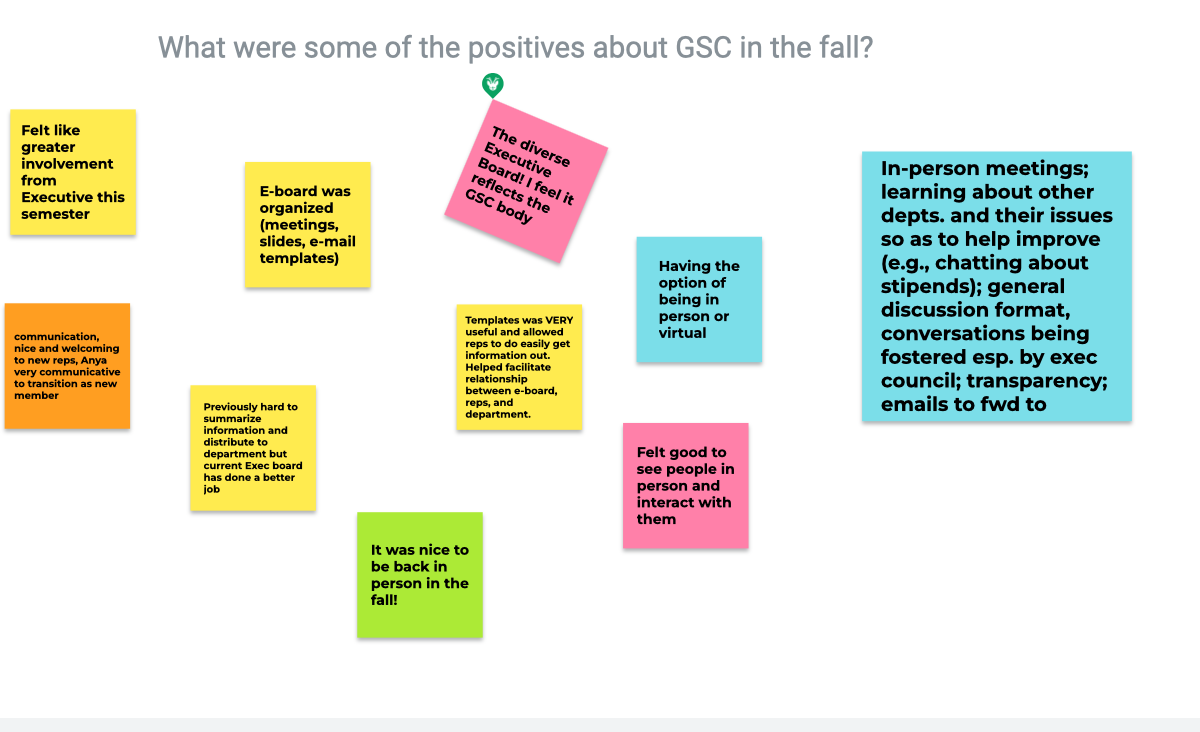 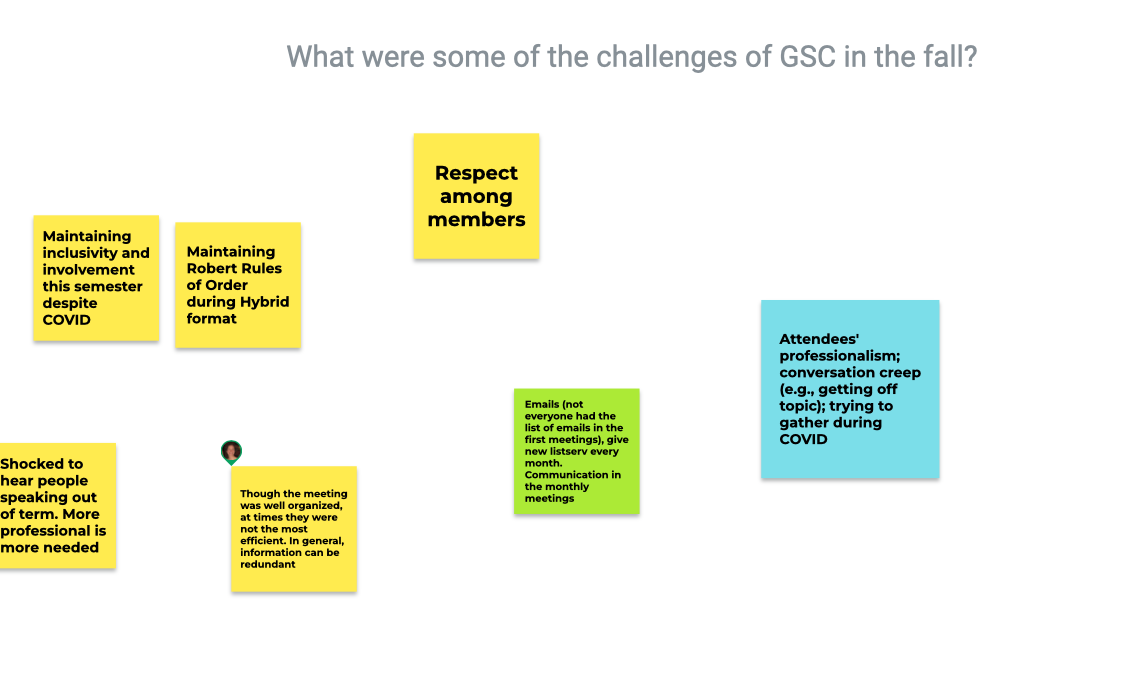 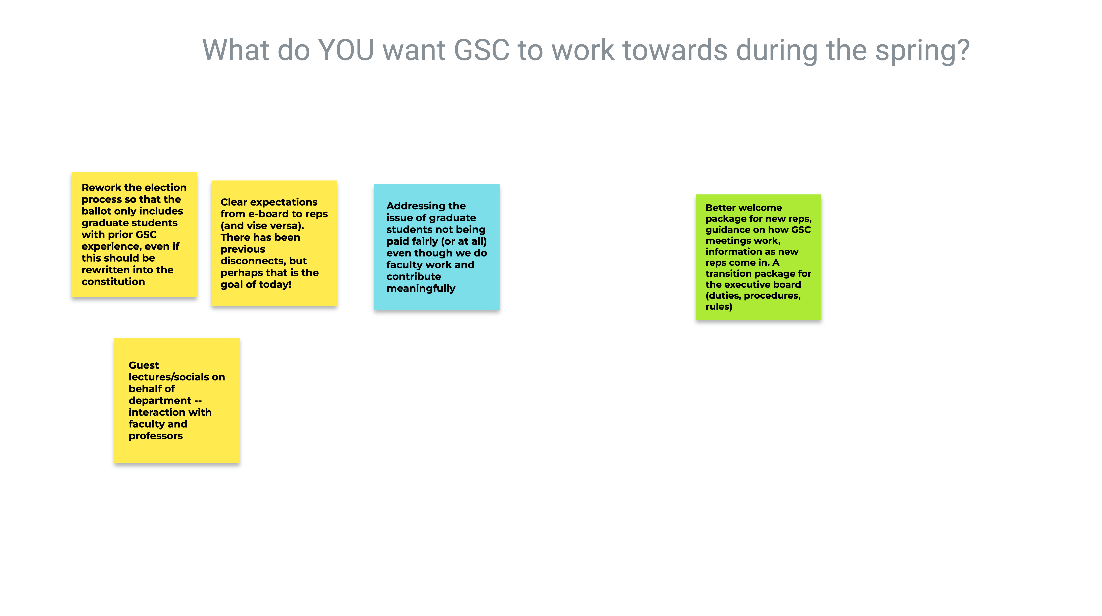 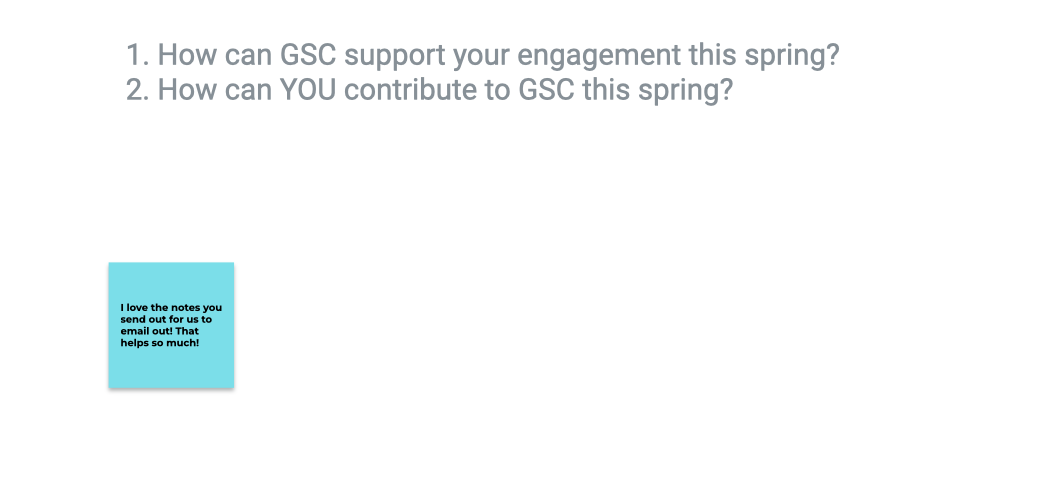 11:15-12:00           Q & A with the DeansStipend problemsStudy with biostats student has been completed on doctoral students (not masters because many competitors do not fund masters student); study was conducted with UofL benchmark schoolsDoctoral student stipends are at a deficit between 500-4k dollars = 2.16 million for students (compared to 14 million deficits in faculty/staff)Deans are working on a potential payment that should begin July 1st and catch up those that are furthest away from their mean (and then increase everyone)HEERF/BLOCK grantsAnother one will be disbursed this semester (200-1k); prioritized people who have not yet received it Money will be sent to DGs first so they can send out to students who are need (however, “need” isn’t required); get your requests in EARLY12:00-12:30           Lunch12:30-2:00             First Meeting of the SemesterOfficer ReportsPresident – Anya Trell, gscpres@louisville.eduJoin the GroupMe!Vice President – Tomi Ogungbenle, oluwatomisin.ogungbenle@louisville.eduElections are coming upDirector of Outreach – Camella-Rosa Nasr, camellarosa.nasr@louisville.edu Interested in photography? Reach out to Cami for GSC instagram Director of Professional Development – Nancy Ngo, nancy.ngo@louisville.eduThe 15th Annual Graduate Student Regional Research Conference is on March 24-25, 2022! If you are interested in attending/participating in poster/oral presentations on research, the link to submit your abstract is now live! The deadline for abstract submissions is February 25th, 2022 at 11:59pm EST. For more information, follow this link!Director of Finance – Parker McGuffey, parker.mcguffey@louisville.eduSpring Research Grants applications will be due by February 9th, 2022, with a late 2nd round by March 26th, 2022. If all funds are allocated in the 1st round, there will not be a 2nd round. Director of Graduate Travel – Idoia Meaza, gsctravl@louisville.eduSpring Travel Grants opened January 17th! There will now be TWO awards per fiscal year (travels from July 1, 2021 through May 30, 2022).Senator Proxy – Beverly Granger, beverly.granger@louisville.eduNo report Senator Proxy – Jacob Miller, jacob.miller.4@louisville.eduNo report New BusinessNovember Meeting Minutes ApprovalMinutes approved Attendance Approval Attendance approved Constitution ChangesArticle II, section I: changes approvedArticle III, section II: changes approved Article IV, section I:  changes approved Article IV, section III: changes approved Article IV, section IV: changes approved Article IV, section V: changes approvedArticle IV, section VIII: changes approvedArticle V, section IV: changes approved Article VI, section II: changes approved Article VI, section IV: changes approved Article VII, section II: changes approvedArticle VII, section III c: changes approvedArticle VIII, section III a: changes approved Article XII, section 1 b: changes approvedArticle XII, section 1 c: changes approvedArticle XIII, section 1 a: changes approvedArticle XIII, section 1 b: changes approvedArticle XIII, section 1 c: changes approvedArticle XIV, section 1 ai: still needs revision, voting has been moved to postponement  Article XIV, section 1 b: waiting on SGA president before voting approval Article XIV, section 1 ci: changes approved  Article XIV, section 2: changes approved Bylaw Changes:301.1: changes approved 301.5: changes approved AnnouncementsMAGS held their first e-board meeting and are looking for other officers (President, VP, and secretary are already occupied). Can go to engage to find out more informationMAGS will also have a logo re-design contest (hopefully completed by the summer to get swag going)MAGS next meeting is next ThursdayFeb 2nd 11-1am: finding our new university president (interested in voicing concerns about our new president and what you expect to see from UofL regarding our new leadership.Adjourn